Amendment No. 195The following instruments are separate instruments in the Federal Register of Legislation and are known collectively in the Food Standards Gazette as Amendment No.195.Table of contentsFood Standards (Application A1184 – Glucoamylase from GM Aspergillus niger (donor Trametes cingulate)) Variation Food Standards (Application A1185 – Alpha-amylase from GM Aspergillus niger as a processing aid (enzyme)) Variation ISSN 1446-9030© Commonwealth of Australia 2020This work is copyright.  Apart from any use permitted under the Copyright Act 1968, all rights are reserved.  Requests for authorisation to reproduce, publish or communicate this work should be made to The Information Officer, Food Standards Australia New Zealand, PO Box 5423, KINGSTON ACT 2604 or by email information@foodstandards.gov.au.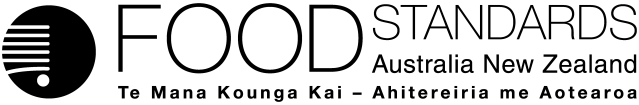 Food Standards (Application A1184 – Glucoamylase from GM Aspergillus niger (donor Trametes cingulata)) VariationThe Board of Food Standards Australia New Zealand gives notice of the making of this variation under section 92 of the Food Standards Australia New Zealand Act 1991.  The variation commences on the date specified in clause 3 of this variation.Dated 28 August 2020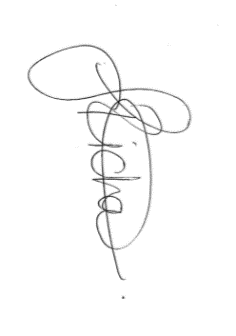 Joanna RichardsStandards Management OfficerDelegate of the Board of Food Standards Australia New ZealandNote:  This variation will be published in the Commonwealth of Australia Gazette No. FSC 136 on 3 September 2020. This means that this date is the gazettal date for the purposes of clause 3 of the variation. 1	NameThis instrument is the Food Standards (Application A1184 – Glucoamylase from GM Aspergillus niger (donor Trametes cingulata)) Variation.2	Variation to a standard in the Australia New Zealand Food Standards CodeThe Schedule varies a Standard in the Australia New Zealand Food Standards Code.3	CommencementThe variation commences on the date of gazettal.Schedule[1]	Schedule 18 is varied by inserting in the table to subsection S18—9(3), in alphabetical orderFood Standards (Application A1185 – Alpha-amylase from GM Aspergillus niger as a processing aid (enzyme)) VariationThe Board of Food Standards Australia New Zealand gives notice of the making of this variation under section 92 of the Food Standards Australia New Zealand Act 1991.  The variation commences on the date specified in clause 3 of this variation.Dated 28 August 2020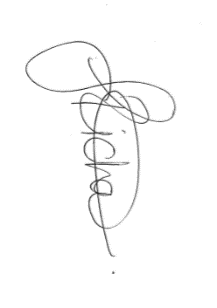 Joanna RichardsStandards Management OfficerDelegate of the Board of Food Standards Australia New ZealandNote:  This variation will be published in the Commonwealth of Australia Gazette No. FSC 136 on 3 September 2020. This means that this date is the gazettal date for the purposes of clause 3 of the variation. 1	NameThis instrument is the Food Standards (Application A1185 – Alpha-amylase from GM Aspergillus niger as a processing aid (enzyme)) Variation.2	Variation to a standard in the Australia New Zealand Food Standards CodeThe Schedule varies a Standard in the Australia New Zealand Food Standards Code.3	CommencementThe variation commences on the date of gazettal.Schedule[1]	Schedule 18 is varied by inserting in the table to subsection S18—9(3), in alphabetical order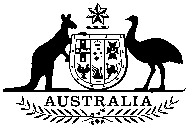 Commonwealthof Australia        GazetteNo. FSC 136 Thursday 3 September 2020Published by Commonwealth of AustraliaNo. FSC 136 Thursday 3 September 2020Published by Commonwealth of AustraliaFood StandardsGlucoamylase (EC 3.2.1.3) sourced from Aspergillus niger containing the glucoamylase gene from Trametes cingulataFor use in starch processing and the production of potable alcoholGMPα-Amylase (EC 3.2.1.1) sourced from Aspergillus niger containing the α-Amylase gene from Rhizomucor pusillusFor use in starch processing and the production of potable alcoholGMP